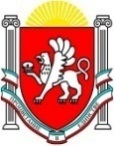 АДМИНИСТРАЦИЯВЕРХОРЕЧЕНСКОГО СЕЛЬСКОГО ПОСЕЛЕНИЯБахчисарайского районаРеспублики КрымПОСТАНОВЛЕНИЕОт 29.12.2015г.		№ 94Об утверждении Положения«О порядке проведения аттестациимуниципальных служащихАдминистрации Верхореченскогосельского поселения».В соответствии с Федеральными законами от 02.03.2007 N 25-ФЗ "О муниципальной службе в Российской Федерации", 06.10.2003 № 131-ФЗ «Об общих принципах организации местного самоуправления в Российской Федерации» 30.03.2015 №63-ФЗ «О внесении изменений в отдельные законодательные акты Российской Федерации» в связи с совершенствованием механизма подготовки кадров для муниципальной службы», Законами Республики Крым 16.09.2014г. №76-ЗРК «О муниципальной службе в Республике Крым», от 21 августа 2014 года №54-ЗРК "Об основах местного самоуправления в Республике Крым", 22.06.2015 №115-ЗРК/2015 «О внесении изменений в некоторые законы Республики Крым», 09.12.2014 №26-ЗРК/2014 №О порядке присвоения и сохранения классных чинов муниципальных служащих в Республике Крым», в целях определения соответствия муниципального служащего замещаемой должности муниципальной службы на основе оценки его профессиональной служебной деятельности, формирования профессионального кадрового состава муниципальной службы в субъекте Федерации, повышения квалификационного уровня муниципальных служащих, решения вопросов, связанных с определением преимущественного права на замещение должности муниципальной службы при сокращении должностей муниципальной службы, а также вопросов, связанных с изменением условий оплаты труда муниципальных служащих, упорядочения организации труда, обеспечение качественной работы в вопросах предоставления муниципальных услуг населению Верхореченского сельского поселения, дальнейшего совершенствования системы подбора и расстановки кадров муниципальных служащих и эффективной кадровой политики в органах местного самоуправленияП О С Т А Н О В Л Я Ю:1. Утвердить Положение «О порядке проведения аттестации муниципальных служащих Администрации Верхореченского сельского поселения» 		 (приложение №1).2. Утвердить состав аттестационной комиссии для проведения аттестации муниципальных служащих Администрации Верхореченского сельского поселения (приложение №2).3. Заместителю главы администрации Верхореченского сельского поселения, ознакомить работников Администрации Верхореченского сельского поселения под роспись.4.  Решение вступает в силу со момента его обнародования.5. Обнародовать настоящее постановление в информационной сети по адресу: на официальном портале правительства Республики Крым Бахчисарайский район http://bahch.rk.gov.ru/ 6. Контроль за выполнением настоящего постановления оставляю за собой.Председатель Верхореченского сельского совета-глава администрацииВерхореченского сельского поселения					В.В. АкишеваПриложение №1УТВЕРЖДЕНОПостановлением администрацииВерхореченского сельского поселенияБахчисарайского района Республики Крым№ 94 от 29.12.2015г.ПОЛОЖЕНИЕО ПРОВЕДЕНИИ АТТЕСТАЦИИ МУНИЦИПАЛЬНЫХ СЛУЖАЩИХВ АДМИНИСТРАЦИИ ВЕРХОРЕЧЕНСКОГО СЕЛЬСКОГО ПОСЕЛЕНИЯI. Общие положения1. Настоящим положением в соответствии со статьей 18 Федерального закона от 2 марта 2007 года N 25-ФЗ "О муниципальной службе в Российской Федерации" (далее - Федеральный закон) определяется порядок проведения аттестации муниципальных служащих, замещающих должности муниципальной службы в Администрации Верхореченского сельского поселения (далее - должности муниципальной службы).2. Аттестация проводится в целях определения соответствия муниципального служащего замещаемой должности муниципальной службы на основе оценки его профессиональной служебной деятельности.Аттестация призвана способствовать формированию профессионального кадрового состава муниципальной службы в субъекте Федерации, повышению квалификационного уровня муниципальных служащих, решению вопросов, связанных с определением преимущественного права на замещение должности муниципальной службы при сокращении должностей муниципальной службы, а также вопросов, связанных с изменением условий оплаты труда муниципальных служащих.3. Аттестации не подлежат муниципальные служащие:а) замещающие должности муниципальной службы менее одного года;б) достигшие возраста 60 лет;в) беременные женщины;г) находящиеся в отпуске по беременности и родам или в отпуске по уходу за ребенком до достижения им возраста трех лет. Аттестация указанных муниципальных служащих возможна не ранее чем через один год после выхода из отпуска;д) замещающие должности муниципальной службы на основании срочного трудового договора (контракта).4. Аттестация муниципального служащего проводится один раз в три года.До истечения трех лет после проведения предыдущей аттестации может проводиться внеочередная аттестация муниципального служащего.5. Внеочередная аттестация может проводиться по решению представителя нанимателя (работодателя) в лице главы муниципального образования, руководителя органа местного самоуправления, председателя избирательной комиссии муниципального образования или иного лица, уполномоченного исполнять обязанности представителя нанимателя (далее - представитель нанимателя), после принятия в установленном порядке решения:о сокращении должностей муниципальной службы в органе местного самоуправления;об изменении условий оплаты труда муниципальных служащих.6. По результатам внеочередной аттестации муниципальным служащим, имеющим преимущественное право на замещение должности муниципальной службы, могут быть предоставлены для замещения иные должности муниципальной службы, в том числе в другом органе местного самоуправления данного муниципального образования.7. Положение о проведении аттестации муниципальных служащих в Администрации Верхореченского сельского поселения утверждается муниципальным правовым актом в соответствии с настоящим положением.II. Организация проведения аттестации8. Решение о проведении аттестации принимает представитель нанимателя – главой Администрации Верхореченского сельского поселения.Для проведения аттестации муниципальных служащих издается распоряжение, содержащий положения:а) о персональном составе аттестационной комиссии;б) о графике проведения аттестации;в) о составлении списков муниципальных служащих, подлежащих аттестации;г) о перечне документов, необходимых для работы аттестационной комиссии.9. Аттестационная комиссия создается Администрацией Верхореченского сельского поселения. В состав аттестационной комиссии включаются представитель нанимателя и уполномоченные им муниципальные служащие (из кадровой службы, юридического (правового) подразделения и подразделения, в котором муниципальный служащий, подлежащий аттестации, замещает должность муниципальной службы), государственных органов или органов местного самоуправления, приглашаемые главой муниципального образования по запросу представителя нанимателя в качестве независимых экспертов-специалистов по вопросам, связанным с муниципальным управлением и муниципальной службой. Число независимых экспертов должно составлять не менее одной четверти от общего числа членов аттестационной комиссии.10. Состав аттестационной комиссии формируется таким образом, чтобы была исключена возможность возникновения конфликта интересов, который мог бы повлиять на принимаемые аттестационной комиссией решения.11. Аттестационная комиссия состоит из председателя, заместителя председателя, секретаря и членов комиссии. Все члены аттестационной комиссии при принятии решений обладают равными правами.12. График проведения аттестации ежегодно утверждается представителем нанимателя и доводится до сведения каждого аттестуемого муниципального служащего не менее чем за месяц до начала аттестации.13. В графике проведения аттестации указываются:а) наименование органа местного самоуправления, а также подразделения, в которых проводится аттестация;б) список муниципальных служащих, подлежащих аттестации;в) дата, время и место проведения аттестации;г) дата представления в аттестационную комиссию необходимых документов с указанием ответственных за их представление руководителей.14. Не позднее чем за две недели до начала аттестации в аттестационную комиссию представляется отзыв об исполнении подлежащим аттестации муниципальным служащим должностных обязанностей за аттестационный период, подписанный его непосредственным руководителем и утвержденный представителем нанимателя.15. Отзыв, предусмотренный пунктом 14 настоящего Типового положения, должен содержать следующие сведения о муниципальном служащем:а) фамилия, имя, отчество;б) замещаемая должность муниципальной службы на момент проведения аттестации и дата назначения на эту должность;в) перечень основных вопросов (документов), в решении (разработке) которых муниципальный служащий принимал участие;г) мотивированная оценка профессиональных, личностных качеств и результатов профессиональной служебной деятельности муниципального служащего.16. К отзыву об исполнении подлежащим аттестации муниципальным служащим должностных обязанностей за аттестационный период прилагаются сведения о выполненных муниципальным служащим поручениях и подготовленных им проектах документов за указанный период.При каждой последующей аттестации в аттестационную комиссию представляется также аттестационный лист муниципального служащего с данными предыдущей аттестации.17. Кадровая служба органа местного самоуправления не менее чем за неделю до начала аттестации должна ознакомить каждого аттестуемого муниципального служащего с представленным отзывом об исполнении им должностных обязанностей за аттестационный период. При этом аттестуемый муниципальный служащий вправе представить в аттестационную комиссию дополнительные сведения о своей профессиональной служебной деятельности за указанный период, а также заявление о своем несогласии с представленным отзывом или пояснительную записку на отзыв непосредственного руководителя.III. Проведение аттестации18. Аттестация проводится с приглашением аттестуемого муниципального служащего на заседание аттестационной комиссии.В случае неявки муниципального служащего на аттестацию без уважительных причин или отказа муниципального служащего от аттестации муниципальный служащий привлекается к дисциплинарной ответственности в соответствии со статьей 27 Федерального закона, а аттестация переносится.Аттестационная комиссия рассматривает представленные документы, заслушивает сообщения аттестуемого муниципального служащего, а в случае необходимости - его непосредственного руководителя о профессиональной служебной деятельности муниципального служащего. В целях объективного проведения аттестации после рассмотрения представленных аттестуемым муниципальным служащим дополнительных сведений о своей профессиональной служебной деятельности за аттестационный период аттестационная комиссия вправе перенести аттестацию на следующее заседание комиссии.19. Обсуждение профессиональных и личностных качеств муниципального служащего применительно к его профессиональной служебной деятельности должно быть объективным и доброжелательным.Профессиональная служебная деятельность муниципального служащего оценивается на основе определения его соответствия квалификационным требованиям по замещаемой должности муниципальной службы, его участия в решении поставленных перед органом местного самоуправления задач, сложности выполняемой им работы, ее эффективности и результативности.При этом должны учитываться результаты исполнения муниципальным служащим должностной инструкции, его профессиональные знания и опыт работы, соблюдение муниципальным служащим ограничений, отсутствие нарушений запретов, выполнение требований к трудовой дисциплине и обязанностей, установленных законодательством Российской Федерации о муниципальной службе, а при аттестации муниципального служащего, наделенного организационно-распорядительными полномочиями по отношению к другим муниципальным служащим, - также организаторские способности.20. Заседание аттестационной комиссии считается правомочным, если на нем присутствует не менее двух третей ее членов.21. Решение аттестационной комиссии принимается в отсутствие аттестуемого муниципального служащего и его непосредственного руководителя открытым голосованием простым большинством голосов присутствующих на заседании членов аттестационной комиссии. При равенстве голосов муниципальный служащий признается соответствующим замещаемой должности муниципальной службы.На период аттестации муниципального служащего, являющегося членом аттестационной комиссии, его членство в этой комиссии приостанавливается.22. Секретарь аттестационной комиссии ведет протокол заседания комиссии, в котором фиксирует ее решения и результаты голосования. Протокол заседания аттестационной комиссии подписывается председателем, заместителем председателя, секретарем и членами аттестационной комиссии, присутствовавшими на заседании.IV. Подведение итогов аттестации23. По результатам аттестации муниципального служащего аттестационной комиссией может быть принято одно из следующих решений:1) соответствует замещаемой должности муниципальной службы;2) не соответствует замещаемой должности муниципальной службы.24. Аттестационная комиссия может по результатам аттестации давать представителю нанимателя следующие рекомендации:о поощрении отдельных муниципальных служащих за достигнутые ими успехи в профессиональной деятельности, в том числе о повышении в должности отдельных муниципальных служащих;об улучшении деятельности аттестуемых муниципальных служащих;о направлении отдельных муниципальных служащих на повышение квалификации.25. Результаты аттестации сообщаются аттестованным муниципальным служащим непосредственно после подведения итогов голосования.Результаты аттестации заносятся в аттестационный лист муниципального служащего, составленный по форме согласно приложению. Аттестационный лист подписывается председателем, заместителем председателя, секретарем и членами аттестационной комиссии, присутствовавшими на заседании.Муниципальный служащий знакомится с аттестационным листом под роспись.Аттестационный лист муниципального служащего, прошедшего аттестацию, и отзыв об исполнении им должностных обязанностей за аттестационный период хранятся в личном деле муниципального служащего.26. Результаты аттестации, подтвержденные протоколом заседания аттестационной комиссии, в 10-дневный срок передаются представителю нанимателя для принятия решения.27. Представитель нанимателя не позднее 30 дней после проведения аттестации по ее результатам принимает решение:о поощрении отдельных муниципальных служащих за достигнутые ими успехи в профессиональной деятельности;о направлении на повышение квалификации;о понижении муниципального служащего в должности с его согласия.28. В случае несогласия муниципального служащего с понижением в должности или невозможности перевода с его согласия на другую должность муниципальной службы представитель нанимателя может в срок не более одного месяца со дня аттестации уволить его с муниципальной службы в связи с несоответствием замещаемой должности вследствие недостаточной квалификации, подтвержденной результатами аттестации.По истечении указанного срока увольнение муниципального служащего или понижение его в должности по результатам данной аттестации не допускается. Время болезни и ежегодного оплачиваемого отпуска муниципального служащего в указанный срок не засчитывается.29. Все материалы заседания аттестационной комиссии хранятся в органе местного самоуправления в течение 3 лет.30. Муниципальный служащий вправе обжаловать результаты аттестации в судебном порядке.Приложениек положению о проведенииаттестации муниципальныхслужащих в АдминистрацииВерхореченского сельскогопоселенияАТТЕСТАЦИОННЫЙ ЛИСТМУНИЦИПАЛЬНОГО СЛУЖАЩЕГО1. ________________________________________________________________________(Ф.И.О. муниципального служащего)2. Год, число и месяц рождения _________________________________________________3. Сведения о профессиональном образовании, наличии ученой степени, ученогозвания ________________________________________________________________________(когда и какое учебное заведение окончил,________________________________________________________________________________________________________________________________________________специальность и квалификация по образованию,________________________________________________________________________________________________________________________________________________ученая степень, ученое звание)4. Замещаемая должность муниципальной службы на момент аттестации и датаназначения на эту должность ________________________________________________________5. Стаж муниципальной службы _____ лет (включая стаж государственной гражданскойслужбы, государственной службы иных видов).6. Общий трудовой стаж _____ лет.7. Вопросы к муниципальному служащему и краткие ответы на них________________________________________________________________________________________________________________________________________________________________________________________________________________________________________________________________________________________________________________________________________________________________________________________________________________________________________________8. Замечания и предложения, высказанные аттестационной комиссией________________________________________________________________________________________________________________________________________________________________________________________________________________________________________________________________________________________________________________________________________________________________________9. Краткая оценка выполнения муниципальным служащим рекомендаций предыдущейаттестации ________________________________________________________________________________________________________________________________________________________________________________________________________________________(выполнены, выполнены частично, не выполнены)10. Решение аттестационной комиссии ________________________________________________________________________________________________________________________________________________________________________________________________________________________(соответствует замещаемой должности муниципальной службы________________________________________________________________________________________________________________________________________________.или не соответствует замещаемой должности муниципальной службы)11. Рекомендации аттестационной комиссии ________________________________________________________________________________________________________________________________________________________________________________________________________________________(о поощрении муниципального служащего за достигнутые им успехи впрофессиональной деятельности,________________________________________________________________________________________________________________________________________________об улучшении профессиональной деятельности аттестованного,________________________________________________________________________________________________________________________________________________о направлении муниципального служащего на повышение квалификации,________________________________________________________________________________________________________________________________________________.о повышении в должности муниципального служащего)12. Количественный состав аттестационной комиссии ________________________________________________________________________.На заседании присутствовало __________ членов аттестационной комиссии.Количество голосов за _______, против _______.13. Примечания ________________________________________________________________________________________________________________________________________________________________________________________________________________________Председательаттестационной комиссии (подпись) (расшифровка подписи)Заместитель председателяаттестационной комиссии (подпись) (расшифровка подписи)Секретарьаттестационной комиссии (подпись) (расшифровка подписи)Члены аттестационной комиссии:(подпись) (расшифровка подписи)(подпись) (расшифровка подписи)Дата проведения аттестации ________________________________С аттестационным листом ознакомился ____________________________________________(подпись муниципального служащего, дата)М.П.Приложение №2УТВЕРЖДЕНОПостановлением администрацииВерхореченского сельского поселенияБахчисарайского района Республики Крым№ 94 от 29.12.2015г.Составаттестационной комиссии для проведения   аттестации муниципальных служащих   Администрации Верхореченского сельского поселения Бахчисарайского района Республики КрымАкишева Валентина Викторовна- председатель аттестационной комиссии;-  Председатель Верхореченского сельского совета –     Глава администрации Верхореченского сельского поселения;Сейтмеметов Асан Энверович- заместитель председателя аттестационной комиссии;- заместитель главы администрации Верхореченского сельского поселения;Члены комиссии:Ковалева Надежда Александровна- заведующий сектором администрации Верхореченского сельского поселения по вопросам финансов и бухгалтерского учета Клюкина Елена Ивановна- заведующий сектором администрации Верхореченского сельского поселения по вопросам муниципального имущества, землеустройства и территориального планирования